К А Р А Р                                                                                      ПОСТАНОВЛЕНИЕ«26» апреля 2023 г.					                             №16Об утверждении формы проверочного листа (списка контрольных вопросов), применяемого при осуществлении муниципального контроля в сфере благоустройства на территории сельского поселения Скворчихинский сельсовет муниципального района Ишимбайский районРеспублики БашкортостанВ соответствии с частью 1 статьи 53 Федерального закона от 31 июля 2020 г. N 248-ФЗ "О государственном контроле (надзоре) и муниципальном контроле в Российской Федерации",Федеральным законом от 06.10.2003 № 131-ФЗ «Об общих принципах организации местного самоуправления в Российской Федерации», пунктом 3 требований к разработке, содержанию, общественному обсуждению проектов форм проверочных листов, утверждению, применению, актуализации форм проверочных листов, а также случаев обязательного применения проверочных листов, утвержденных постановлением Правительства Российской Федерации от 27 октября 2021 г. N 1844, п о с т а н о в л я ю:1. Утвердить форму проверочного листа (списка контрольных вопросов), применяемого при осуществлении муниципального контроля в сфере благоустройствасельского поселения Скворчихинский сельсовет муниципального района Ишимбайский район Республики Башкортостан согласно приложению. Данное постановление разместить на официальном сайте администрации сельского поселения Скворчихинский сельсовет муниципального района Ишимбайский район Республики Башкортостан2..  3. Контроль за исполнением настоящего постановления оставляю за собой.Глава администрации 		                       	С.А.ГерасименкоПриложениеУТВЕРЖДЕНпостановлением администрации                                сельского поселенияСкворчихинский сельсовет  муниципального района                                                                             Ишимбайский район                                                                                                        Республики Башкортостанот ____________ года № _____ФормаБашҡортостанРеспубликаһыИшембай районы муниципаль районы Скворчихаауыл советы ауылбиләмәһехакимиәте   Мәктәп урамы, 8, Скворчиха  ауылы, Ишембай районы, Башкортостан Республикаһы, 453226Тел. Факс: 8(34794) 2-88-74, e-mail: skvorhiha@ishimrb.ru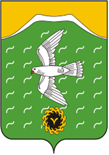 Администрация  сельского поселения Скворчихинский сельсовет   муниципального района  Ишимбайский район   Республики БашкортостанШкольная ул., д.8, с.Скворчиха, Ишимбайский район,Республика Башкортостан, 453226Тел. Факс: 8(34794) 2-88-74, e-mail:skvorhiha@ishimrb.ruQR-код, предусмотренный Правилами формирования и ведения единого реестра контрольных (надзорных) мероприятий, утвержденными постановлением Правительства Российской Федерации от 16 апреля 2021 г. N 604Отдел муниципального контроля администрации муниципального района Ишимбайский район Республики Башкортостан(наименование контрольного (надзорного) органа)Проверочный лист(список контрольных вопросов, ответы на которые свидетельствуют о соблюдении или несоблюдении контролируемым лицом обязательных требований), применяемый отделом муниципального контроля администрации муниципального района Ишимбайский район Республики Башкортостано муниципальном контроле в сфере благоустройства в границах сельского поселения Скворчихинский сельсовет муниципального района Ишимбайский район Республики Башкортостан «___»_______20__                                                              _______________                                                                                             (место заполнения)1. (вид контрольного мероприятия (за исключением случая, если форма проверочного листа утверждается в отношении конкретного контрольного мероприятия)2.форма проверочного листа утверждена постановлением администрации сельского поселения Скворчихинский сельсовет муниципального района Ишимбайский район Республики Башкортостанот  __________№_________3. (реквизиты решения о проведении контрольного (надзорного) мероприятия, подписанного уполномоченным должностным лицом администрации муниципального района Ишимбайский район Республики Башкортостан)4. (учетный номер контрольного (надзорного) мероприятия)5.(должность, фамилия и инициалы должностного(ых) лица (лиц) отдела муниципального контроля администрации муниципального района Ишимбайский район Республики Башкортостан, проводящего(их) контрольное (надзорное) мероприятие и заполняющего(их) проверочный лист)6.(объект муниципального контроля, в отношении которого проводится контрольное мероприятие)7.(фамилия, имя и отчество (при наличии) гражданина или индивидуального предпринимателя, его идентификационный номер налогоплательщика и (или) основной государственный регистрационный номер индивидуального предпринимателя, юридического лица,адрес регистрации гражданина или индивидуального предпринимателя, наименование юридического лица, его идентификационный номер налогоплательщика и (или) основной  либо государственный регистрационный номер, адрес юридического лица (его филиалов, представительств, обособленных структурных подразделений), являющихся контролируемыми лицами)8.(место (места) проведения контрольного (надзорного) мероприятия с заполнением проверочного листа)9. Список контрольных вопросов, отражающих содержание обязательных требований, ответы на которые свидетельствуют о соблюдении или несоблюдении контролируемым лицом обязательных требований:N п/пВопросы, отражающие содержание обязательных требованийРеквизиты нормативных правовых актов, с указанием их структурных единиц, которыми установлены обязательные требованияВарианты ответаВарианты ответаВарианты ответаПримечаниеN п/пВопросы, отражающие содержание обязательных требованийРеквизиты нормативных правовых актов, с указанием их структурных единиц, которыми установлены обязательные требованияДаНетНеприме-нимо1.Обеспечены ли обязательные требования по содержанию прилегающих территорий:- обязательные требования по уборке территории в зимний период, включая контроль проведения мероприятий по очистке от снега, наледи и сосулек кровель зданий, сооружений.- обязательные требования по уборке территории в летний период (очистка, покос, ремонт, окраска), включая обязательные требования по выявлению карантинных, ядовитых и сорных растений, борьбе с ними, локализации, ликвидации их очагов; Статьи 3,8,9Правил благоустройства сельского поселения Скворчихинскийсельсовет муниципального района Ишимбайский район Республики Башкортостан, утвержденных решением Совета сельского поселения Скворчихинскийсельсовет муниципального района Ишимбайский район Республики Башкортостан от 15.05.2019 г., №59/423 (далее - Правила)2.Обеспечены ли обязательные требования по содержанию элементов и объектов благоустройства, в том числе требования:- по установке ограждений, не препятствующей свободному доступу маломобильных групп населения к объектам образования, здравоохранения, культуры, физической культуры и спорта, социального обслуживания населения;- по установке ограждений строительных площадок;- по содержанию фасадов нежилых зданий, строений, сооружений, других стен зданий, строений, сооружений, а также иных элементов благоустройства и общественных мест;- по поддержанию в исправном состоянии системы уличного, дворового и других видов освещения;- по содержанию специальных знаков, надписей, содержащих информацию, необходимую для эксплуатации инженерных сооружений;- по размещению на фасаде объекта капитального строительства указателей наименования улицы, переулка, площади и т.д., номеров дома и корпуса, указатели номера подъезда и квартир;- по осуществлению земляных работ в соответствии с разрешением на осуществлении земляных работ, выдаваемым в соответствии с порядком осуществления земляных работ; по обеспечению свободных проходов к зданиям и входам в них, а также свободных въездов во дворы, обеспечению безопасности пешеходов и безопасного пешеходного движения, включая инвалидов и другие маломобильные группы населения, на период осуществления земляных работ;- о недопустимости размещения транспортных средств(прицепов к ним), в том числе брошенных и (или) разукомплектованных, на газоне или иной озелененной или рекреационной территории, размещение транспортных средств на которой ограничено Правилами; расположенных на территориях общего пользования в границах населенных пунктов контейнерных площадках, специальных площадках для складирования крупногабаритных отходов, непосредственно перед указанными площадками, а также непосредственно перед входами в помещения мусороприемных камер,а также по недопустимости загрязнения территории общего пользования транспортными средствами во время их эксплуатации, обслуживания или ремонта, при перевозке грузов или выезде со строительных площадок (вследствие отсутствия тента или укрытия);- по соблюдению требований стационарной уличной и передвижной мелкорозничной торговли;- по установке специально предназначенных для временного хранения отходов контейнеров либо емкостей малого размера (урны, баки). Содержание их в исправном и опрятном состоянии, очистка по мере накопления мусора;- по соблюдению запрета на сброс, складирование, размещение отходов и мусора, в т.ч. образовавшихся от ремонта, опиловки деревьев и кустарников, снега, грунта по территории общего пользования, придомовой территории, а также на объекты внешнего благоустройства;- по соблюдению запрета по сжиганию мусора ирастительности на территориях общего пользования;- по соблюдению условий содержания домашних животных в соответствии с установленными требованиями, выпас сельскохозяйственных животных и птиц на территориях общего пользования, в границах полосы отвода автомобильной дороги либо оставление их без присмотра или без привязи при осуществлении прогона и выпаса;Статьи 4,5,7 Правил3.Обеспечены ли обязательные требования по прокладке, переустройству, ремонту и содержанию подземных коммуникаций на территориях общего пользования;Статьи10 Правил4.Обеспечены ли обязательные требования по посадке, охране и содержанию зеленых насаждений, в том числе обаятельные требования по удалению (сносу),пересадке деревьев и кустарников в соответствии с порубочным билетом и (или) разрешением на пересадку деревьев и кустарников, если такие документы (порубочный билет, разрешение на пересадку) должны быть выданы в установленных Правилами случаях.Статьи 4 Правил